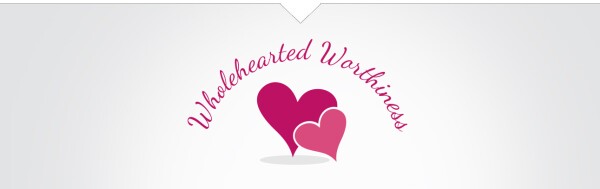 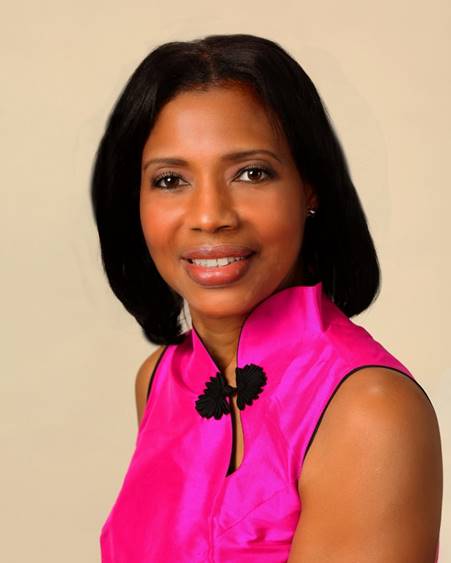 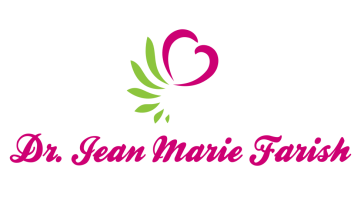                               LOVE LIGHT NewsLetter  I am excited to host my VoiceAmerica Empowerment Show-LOVE LIGHT with amazing Guests to cultivate a lifestyle of love and wholehearted connections through worthiness. My show is aligned with my mission to live an altruistic and heart centered life.                                      MEET GUEST AUTHOR AND SONGWRITER                                                        Richelle Putnam                                                          February 21, 2020                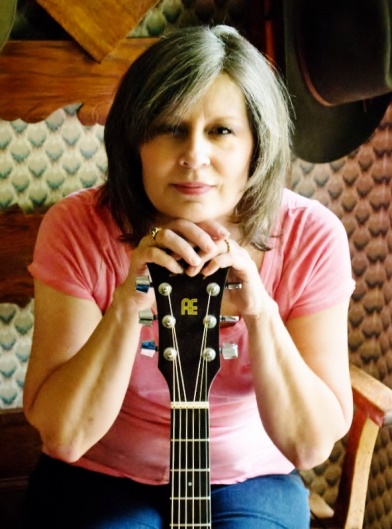                                                 “Creative Expressions of Love”                                                   ABOUT Richelle PutnamRichelle Putnam is an author/freelance writer, literary artist, and songwriter.  She is featured on many online stations as well as American Songwriter Magazine.  Her mission as a writer is to help  children experience the beauty of words and realize their power.  Richelle engaged children, family, staff and caregivers with storytelling and musical renditions at the UMMC Children’s Hospital for the “Prime Time Show Time” PEP For Angels Cultural Arts Festival hosted by Life Care Wellness PEP For Angels, Inc. in partnership with the Mississippi Arts Commission. Her accomplishments are highlighted below to capture the range of her gifts and talents.Author/Freelance Writerwww.richellputnam.netManaging Editor, The Bluegrass Standardwww.thebluegrasstandard.comPublisher/Editor, Southern Roots Magazinehttp://www.southerrootsmag.comBooksMississippi and the Great Depression, (Bronze Medal -2017 Foreword Indie Book Awards)The Inspiring Life of Eudora Welty (Silver Medal -2014 Moonbeam Children’s Book Awards)Legendary Locals of MeridianLauderdale County, Mississippi, a Brief HistoryLiterary AchievementsMississippi Arts Commission (MAC) Roster/Teaching ArtistMAC Literary FellowMississippi Humanities SpeakerFounder/Mississippi Writers GuildFormer Talk Radio HostBehind the Scenes (Arts/Entertainment)Looking Back (People, Places, Issues, Historical Events in Mississippi)Supertalk Meridian 103.3www.supertalk.fm                        “An empowered self is a loving self and keep your love light shining”